6221.n .20WexiansPoznań, dnia 14.10.2020r.POLKOMTEL INFRASTRUKTURA Sp. z o.o.Dotyczy: ustawowego obowiązku, wynikającego z art. 152 ust. 1 i ust. 7 pkt. 3 w związku z ust.  6. Pkt. lc Ustawy Prawo ochrony środowiska z dn. 27 kwietnia 2001r. (Dz. U. z 2020, poz. 1219) Działając w imieniu inwestora tj. POLKOMTEL INFRASTRUKTURA Sp. z o.o. z siedzibą w Warszawie 02-673 przy ul. Konstruktorskiej 4, na podstawie art. 152 ust. 1 i ust. 7 pkt. 3 w związku z ust. 6. Pkt. lc Ustawy Prawo ochrony środowiska z dn. 27 kwietnia 2001r. (Dz. U. z 2020, poz. 1219) informuję o nieistotnej zmianie danych w zakresie wielkości i rodzaju emisji dla stacji bazowej BT32151 WRZEŚNIA WĘZEŁ A2 ERA zlokalizowanej w m. Września, ul. Objazdowa 1.W stosunku do informacji zawartej w zgłoszeniu realizowanym dla tej stacji w trybie art. 152 ust. 1, 5 i 6 pkt 1 c ustawy z dnia 27 kwietnia 2001r — Prawo ochrony środowiska (Dz. U. z 2020r, poz. 1219), dane ulegają zmianie w następujący sposób:4. Oznaczenie prowadzącego instalację, jego adres zamieszkania lub siedziby 
Polkomtel Infrastruktura Sp. z o.o. ul. Konstruktorska 4, 02-673 Warszawa;9. Wielkość i rodzaj emisji:sumaryczna moc EIRP anten sektorowych 44922 Wsumaryczna moc EIRP anten radioliniowych 1259 WPole elektromagnetyczne. EIRP poszczególnych anten zostało podane w pkt 12, tj.AWANS Network, Poland Sp. z o.o. — ul. Żupnicza 17, 03-821 Warszawa 
Tal: +48 22 518 95 00 — Fax: +48 22 518 95 10G rUpa VINCI Energies, KRS: 0000030866, Sąd Rejonowy dla ni. st. Warszawy XIII Wydziel Gospodarczy1exons12. Szczegółowe dane, odpowiednio do rodzaju instalacji, zgodne z wymaganiami określonymi w załączniku nr 2 do Rozporządzenia Ministra Środowiska z dnia 2 lipca 2010 r. w sprawie zgłoszenia instalacji wytwarzających pola elektromagnetyczne (Dz. U. Nr 130, poz. 879 wraz z zmianą wprowadzoną Dz. U. poz. 2390:Informuję, iż dokonane zmiany w zakresie wielkości i rodzaju emisji przedmiotowej inwestycji nie powodują zmiany instalacji w sposób istotny zgodnie z art. 3 pkt 7 Ustawy Prawo ochrony środowiska z dn. 27 kwietnia 2001r. (Dz. U. z 2020, poz. 1219).Jednocześnie informuję, iż analizowane przedsięwzięcie nadal nie kwalifilcuje się do przedsięwzięć mogących znacząco oddziaływać na środowisko biorąc pod uwagę, iż w osi głównych wiązek promieniowania anten sektorowych w odległościach podanych w Rozporządzeniu Rady Ministrów z dnia 10 września 2019r. w sprawie przedsięwzięć mogących znacząco oddziaływać na środowisko (Dz.U.2019 poz. 1839) nie znajdują się miejsca dostępne dla ludności.Z pOwżaniern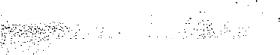 W zalączeniu.rOesYłarn:Peinornocnietwo.Potwierdzenia wniesienia opiaty skarbowej.Sprawo7r1Ari ie z wynikami pomiarów. 
Otrzymują:a/aadresatSprawozdanie z badania natężenia pól elektromagnetycznych 
wykonanych w środowisku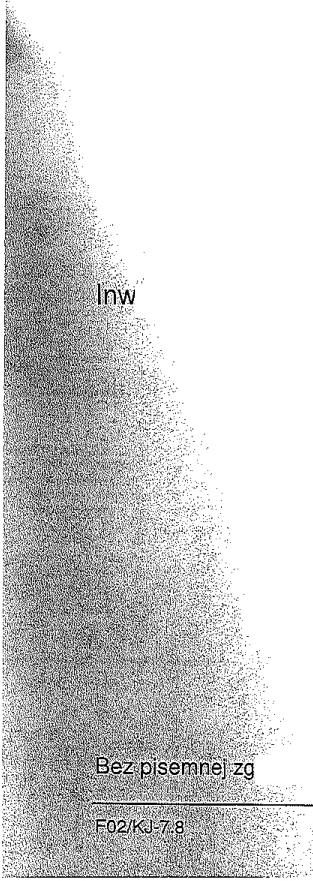 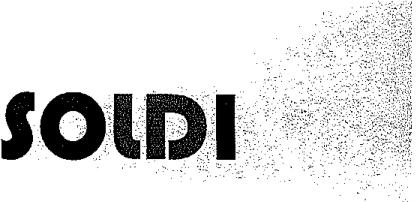 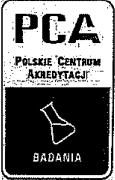 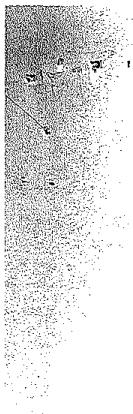 Miejsce wykonania badania:	131:32151_WRZESNIA_WEZEL_A2_ (ERA)(dane uzyskane od zleceniodawcy)	ul. Objazdowa 1, dz. 3847/262-300 WrześniaData wykonania badania:	05.10.2020 r.Data wykonania sprawozdania:	12.10.2020 r.estor:	Polkomtel Infrastruktura Sp. z o.o.ul. Konstruktorska 402-673 Warszawa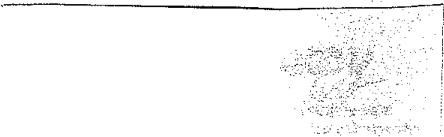 pdy. laboratorium, sprawozdanie nie może być powielane inaczej, jak tylko w całości.wydanie 3 z 22.04.2020 r.	Strona 1 / 8Sprawozdanie nr 174/2020/OS/01. Podstawa prawnaBadania wykonano zgodnie z obecnie występującymi aktami prawnymi:Ustawa z dnia 27 kwietnia 2001r. Prawo ochrony środowiska. 
(Tekst jednolity: Dz. U. 2020 poz. 1219).Rozporządzenie Ministra Zdrowia z dnia 17 grudnia 2019r. w sprawie dopuszczalnychpoziomów pól elektromagnetycznych w środowisku.(Dz. U. 2019 poz. 2448)Rozporządzenie Ministra Klimatu z dnia 17 lutego 2020r. w sprawie sposobów sprawdzania dotrzymania dopuszczalnych poziomów pól elektromagnetycznych w środowisku. (Dz. U. 2020 poz. 258)2. Aparatura pomiarowaPodczas badań użyto następującej aparatury pomiarowej:Aparaturę pomiarową charakteryzują następujące wartości niepewności pomiaru obliczone i przedstawiona zgodnie z dokumentem EA 4/16. Podane wartości niepewności stanowią niepewności rozszerzone dla poziomu ufności 95% i współczynnika rozszerzenia k---2Niepewność pomiarowa wyznaczona dla zainstalowanych i skonfigurowanych obiektów — źródeł pól, jak w dniu pomiaru wynosi 32%.Dodatkowa aparatura pomiarowa:Kompas (busola)Cyfrowy miernik wilgotności względnej i temperatury powietrza AZ8703nr fab. S/N:10047614(Świadectwo Wzorcowania: 0367/AH/15; data wydania: 17.03.2015)Taśma Miernicza Geodezyjna 50 m(Świadectwo Wzorcowania: 1429.01-M11-4180-515/15; dała wydania: 27.04.2015)Odbiornik GPS XIAOMI MI 9 SEF02/KJ-7.8	wydanie 3 z 22.04.2020 r.	Strona 2 / 8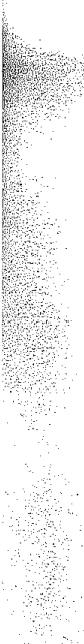 Współpraca z klientemDziałanie Laboratorium służy zawsze rozwiązywaniu problemów i spełnianiu wymagań klienta.Laboratorium zobowiązuje się do przestrzegania warunków określonych przez klienta, dotyczących bezstronności i poufności badań a także ochrony jego praw, jeżeli nie jest to sprzeczne z obowiązującym prawem.Klient ma możliwość złożenia skargi w terminie 14 dni, licząc od daty przyjęcia sprawozdania.Opis pomiarów:Badanie przeprowadziło Laboratorium Badawcze Soldi na podstawie zlecenia firmyAXIANS Networks Poland Sp. z o. o., ul. Żupnicza 17, 03-821 Warszawa.Badanie wykonano zgodnie z:Załącznik do Rozporządzenia Ministra Klimatu z dnia 17 lutego 2020 r. w sprawie sposobów sprawdzania dotrzymania dopuszczalnych poziomów pól elektromagnetycznych w środowisku. (Dz. U. 2020 poz. 258)Badania promieniowania elektromagnetycznego, którego źródłem są urządzenia wyszczegolnione w pkt. 5 przeprowadzono w pionach pomiarowych w szczególności w tych miejscach, w których na podstawie uprzednio przeprowadzonych obliczeń, stwierdzono występowanie w danych zakresach częstotliwości pól elektromagnetycznycho najwyższych spodziewanych poziomach. Badania pól elektromagnetycznych przeprowadzono w pionach pomiarowych wzdłuż głównych kierunków pomiarowych oraz dodatkowych pionach pomiarowych na terenach przeznaczonych pod zabudowę mieszkaniową oraz w miejscach dostępnych dla ludności w otoczeniu instalacji.Za wynik badania wpisany w Tabeli nr 2 kolumnie 4 niniejszego sprawozdania, uznaje się wartość wyznaczoną jako iloczyn maksymalnego chwilowego wyniku pomiarui poprawki pomiarowej, powiększoną o rozszerzoną niepewność pomiaru U dla współczynnika rozszerzenia k=2.F02/KJ-7.8	wydanie 3 z 22.04.2020 r.	Strona 3 /8Sprawozdanie nr 174/2020/0S/025. Informację przekazane przez zleceniodawcęTabela Nr 1 — Szczegółowe dane źródła pól dla anten mikrofalowychTabela Nr la — Szczegółowe dane źródła pól dla anten sektorowychTabela Nr 1Tabela Nr laW załączonej tabeli podano maksymalne parametry pracy tej instalacji deklarowane przez prowadzącego instalację.Przy sprawdzaniu dotrzymania dopuszczalnych poziomów pól elektromagnetycznych w środowisku uwzględnia się poprawkę pomiarową o wartości 1,4 umożliwiającą uwzględnienie maksymalnych parametrów pracy instalacji oraz jako dopuszczalne poziomy gęstości pola elektromagnetycznego przyjmuje się wartość 2W/m2, co odpowiada natężeniu składowejelektrycznej pola elektromagnetycznego o wartości 28 V/m — tj.	minimalnej wartości dopuszczalnej dla zakresu częstotliwości od 10 MHz do 300 GHz.W obszarze pomiarowym zainstalowane są urządzenia obcych operatów, dla których szczegółowe parametry pracy nie zostały udostępnione.F02/KJ-7.8	wydanie 3 z 22.04.2020 r.	Strona 4 / 8Sprawozdanie nr 174/2020/0S/026. Wyniki badań i szkic sytuacyjnyWarunki meteorologiczne podczas wykonywania pomiarów:Temperatura powietrza	• 15÷17°CWilgotność względna	.. :	4 9 ÷ 5 1 %Opady atmosferyczne	• brakTemperatura i wilgotność względna nie wyższa niż dopuszczalna specyfikacja miernika.Tabela nr 2Objaśnienia:GKP -Główny Kierunek PromieniowaniaPKP - Pomocniczy Kierunek Pomiarowy<0,03 - poniżej zakresu pomiarowego sondy EF-6091, EF-0392 tj. 1,0 V/mF02/KJ-7.8	wydanie 3 z 22.04.2020 r.	Strona 5 / 8Sprawozdanie nr 174/2020/0S/02Tabela nr 2 c.d.Objaśnienia:GKP — Główny Kierunek PromieniowaniaPKP — Pomocniczy Kierunek Pomiarowy<0,03 — poniżej zakresu pomiarowego sondy EF-6091, EF-0392 tj. 1,0 V/mWyniki badań odnoszą się wyłącznie do zainstalowanych i skonfigurowanych obiektów — źródeł pól, jak w dniu pomiaru.Z przekazanych przez zleceniodawcę informacji wynika, iż podczas pomiarów urządzenia użytkownika pracowały przy aktualnie występującym obciążeniu oraz podczas badania anteny użytkownika o sterowanych wiązkach zostały ustawione w sposób umożliwiający spełnienie wymagań pkt. 13 ppkt. 2 RMK.W związku z wejściem w życie Ustawy z dnia 16 kwietnia 2020 r. o szczególnych instrumentach wsparcia w związku z rozprzestrzenianiem się wirusa SARS-CoV-2 (Dz. U. 2020, poz. 695) zgodnie z art. 31 nie przeprowadza się pomiarów w lokalach mieszkalnych oraz w lokalach użytkowych zlokalizowanych na terytorium objętym stanem nadzwyczajnym, stanem zagrożenia epidemicznego lub stanem epidemii.FO2JKJ-7.8	wydanie 3 z 22.04.2020 r.	Strona 6 /8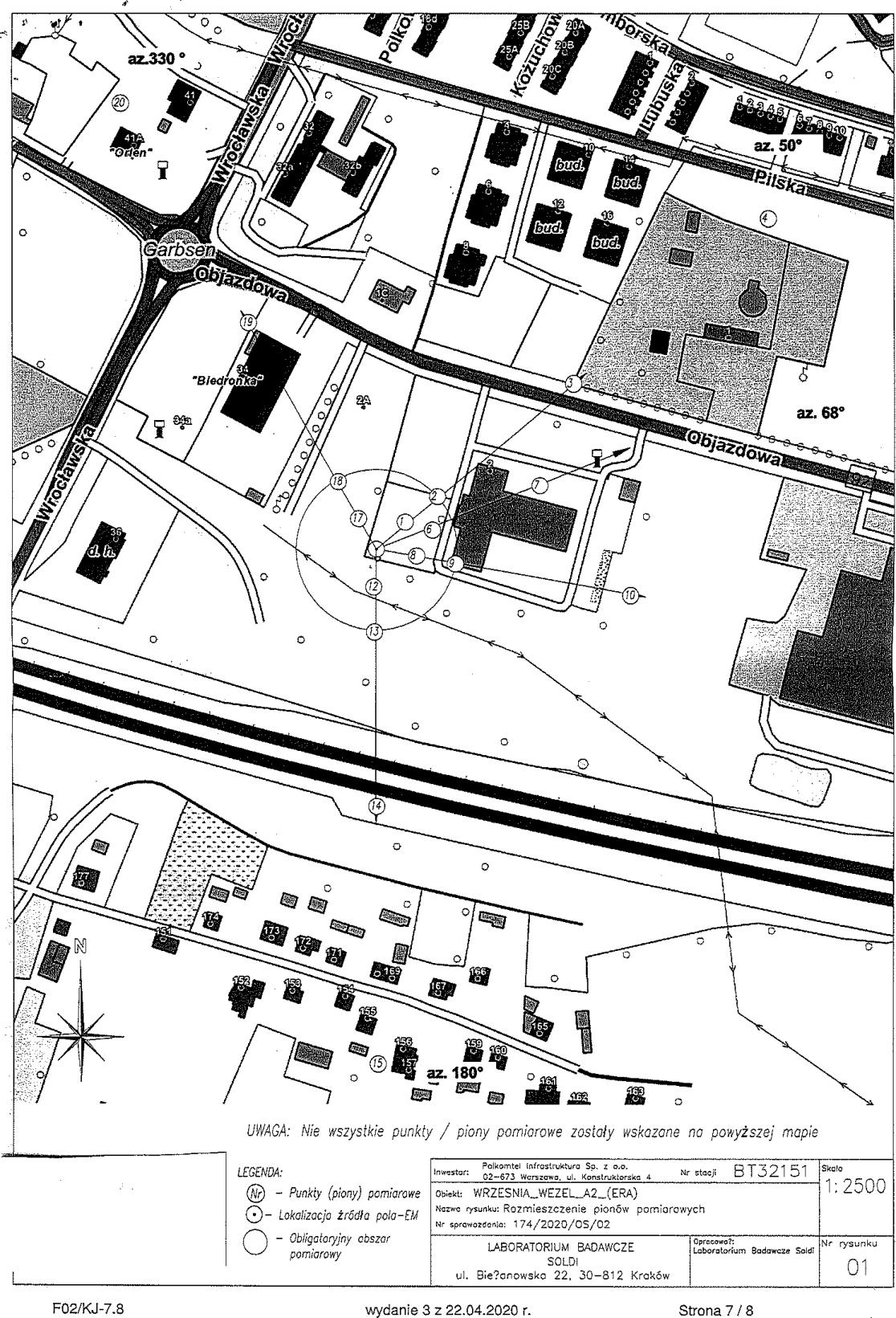 Sprawozdanie nr 174/2020/0S/027. Podsumowanie wyników pomiarówMinimalne dopuszczalne poziomy elektromagnetycznego promieniowania niejonizującego charakteryzowane przez wartości graniczne wielkości fizycznych dla miejsc dostępnych dla ludności, uwzględniające wszystkie źródła promieniowania mogące występować w obszarze pomiarowym, w zakresie pomiarowym zestawu pomiarowego, opisanego w punkcie 2 niniejszego sprawozdania, zgodnie z Rozporządzeniem Ministra Zdrowia z dnia 17 grudnia 2019 r. w sprawie dopuszczalnych poziomów pól elektromagnetycznych w środowisku [Dz. U. 2019, poz. 2448], które zostały przyjęte do obliczeń wskaźników WME i WMH wynoszą odpowiednio:W wyniku zastosowania sposobu sprawdzenia dotrzymania dopuszczalnych poziomówpól elektromagnetycznych w środowisku, zgodnie z pkt 25 ppkt 1 Rozporządzenia Ministra Klimatu z dnia 17 lutego 2020 r. w sprawie sposobów sprawdzania dotrzymania dopuszczalnych poziomów pól elektromagnetycznych w środowisku [Dz. U. 2020, poz. 258], stwierdza się, że w obszarze pomiarowym rozpatrywanej instalacji radiokomunikacyjnej we wszystkich punktach / pionach pomiarowych żadna z wartości wskaźnikowych nie przekracza wartości 1, w związku z czym w punktach tych należy uznać za dotrzymane dopuszczalne poziomy pól elektromagnetycznych w środowisku.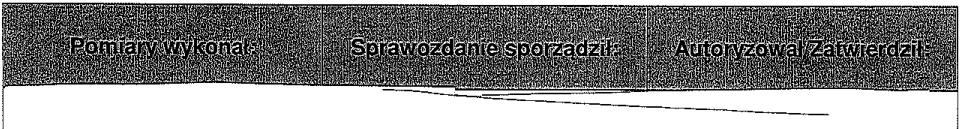 KONIEC SPRAWOZDANIASTAROSTWO POWIATOWE 
WE WRZEŚNII 1 9. 10. 2020L. dz.  	zał. 	 Podpis 	 STAROTA WRESiNSIU Starostwo Powiatowe we Wrześni Wydział Budownictwa, Środowiska i Rolnictwa 62-300 Września, ul. Chopina 10NIP: 522 10 24 941, 800014: 011225940, 900: 000084194WysokoiP Kapitału Zakładowego: 11. 542 500,00 21;Bank: Socie.te Generale Sp6lka Akcyjna: PL 38 1840 0007 2414 5430 08/0 1019Certyfikat ISO:	LSO 9001:2015-10 ISOCERT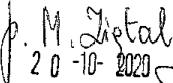 V 1 hi C I r?ENERGIES 1,1.WSPOtRZEDNE GEOGRAFICZNE?ZAKRES czr,sraruwoGa PRACY INSTALACJI2.1ArtG. ROD. ELERTR. ANTEN [ml apt411.ORP (WJS.LAZYMUT n52ZAKFIFS KĄTÓW 
POCHYLENIA OSI GLwIAZEKPROMIEN. r)52°1844,01-N 17°3323,04E900/1800/2100/2600MHz44,013387502-852°18'44,01-N 17°33'23,04-E900/1800/2100/2600MHz44,0133871802-7,852°1844,01-N 17°3323,04-E900/1800/2100/2600MHz44,0133873302-7,852°1844,01-N 17°3323,04-E80GHz45,0125968OAXIANS Networlcs Roland Sp. zoo. — ul. Żupnicza 17,03-821 Warszawa 
Tel: +48 22 518 95 00—Fax: +4822 518 95 10Grupa VINCI Energfes, KIES: 0000080866, Sad Rejonowy dla m. st. Warszawy XIII Wydział GospodarczyNIP: 522 10 24 941, RE00N: 011225940, 300: 000084164Wysokość Kapitału Zakładowego: 11 542 500,00 21*;Bank: Socete Generale Spółka Akcyjna: PL 38 1840 0007 2414 3430 08101019Certyfikat ISO: PN•EN 150 9001:2015-10150CERTNłihilIC I ds,"ENERGIES •:,,,	'	•	.,,,, ›,4	,-,.'~500,-..f': ,,,,,,.$,',,,i,44 ' '	.?	:,:,.......,	'''	-6tW':	•W',N-tds.,1:V	'''.,,,F,m,•;5x,,,	,,,I.,z:4~4- '5k	„,.k,	,..1a4:14M:::Narda 
NBM - 520 
Nr D-1583EF0392 nr E-00041,0 — 3 000MHz1,0-772 V/mLW iM PNV/027/19; 
data wydania: 08.02.201908.02.2021r.Narda 
NBM - 520 
Nr D-1583EF6091 
nr 0116480 — 90 000MHz1,0-248 V/mLWIMPNV/027/19; 
data wydania: 08.02.201908.02.2021r'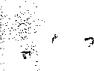 Sprawozdanie nr 174/2020/0S/02ZOfiar,'	rYat'r.W4rnie~:9•1••••..ZOfiar,'	rYat'r.W4rnie~:9•1••••..ZOfiar,'	rYat'r.W4rnie~:9•1••••..KierunkowaKierunkowaKierunkowaKierunkowaKierunkowaKierunkowa.ś-	.•:'`ż.a'.'"ś..1"t'a«iTilddb'.«%',.4.ś-	.•:'`ż.a'.'"ś..1"t'a«iTilddb'.«%',.4.ś-	.•:'`ż.a'.'"ś..1"t'a«iTilddb'.«%',.4242424242424IN.ahinKi;Pfą*:lW1,›..	.'-,« ',,•:%&.łł, IN.ahinKi;Pfą*:lW1,›..	.'-,« ',,•:%&.łł, IN.ahinKi;Pfą*:lW1,›..	.'-,« ',,•:%&.łł, Pełne obciążeniePełne obciążeniePełne obciążeniePełne obciążeniePełne obciążeniePełne obciążenieg Ps-•	-':	'•-i" •	0z0Wiki Stacjonarnes-•	-':	'•-i" •	0z0Wiki Stacjonarnes-•	-':	'•-i" •	0z0Wiki Stacjonarnes-•	-':	'•-i" •	0z0Wiki Stacjonarnes-•	-':	'•-i" •	0z0Wiki Stacjonarnes-•	-':	'•-i" •	0z0Wiki Stacjonarnes-•	-':	'•-i" •	0z0Wiki Stacjonarnes-•	-':	'•-i" •	0z0Wiki Stacjonarne'z•.'	,:h.	4.',':'.„	.	d':-.:f`!':,„	- , xve''h.	4.',':'.„	.	d':-.:f`!':,„	- , xve''h.	4.',':'.„	.	d':-.:f`!':,„	- , xve''AntenaAntenaAntenaAntena.Współrzędnegeograficzne`'	'	'''..4ti	,	:,:iF9	.',7•771-Ff-,	0-- .o5	'P .:.	,-k.k.',,,rednica[rr}Azymutnwysokość •.za	wą instalonła.''ii.ierl_IP-. .Współrzędnegeograficzne`'	'	''',g	4.'Radiolinia	8012591259UKY 230 
41/14H0,3	i	680,3	i	6845,052°18'44.01"N17°33'23.04"E-,,:-,-,,,,,, ,,,,,,;.-•=k,?. -,?«,, Charakterystyka promieniowania proMieniowania-,,:-,-,,,,,, ,,,,,,;.-•=k,?. -,?«,, Charakterystyka promieniowania proMieniowaniakierunkowakierunkowakierunkowakierunkowakierunkowakierunkowaRzeczywisty czas pracy [h/doba)Rzeczywisty czas pracy [h/doba)242424242424Warunki pracyWarunki pracyznamionoweznamionoweznamionoweznamionoweznamionoweznamionoweRodzai wytwarzanego polaRodzai wytwarzanego polastadjona-,-e, stadjona-,-e, stadjona-,-e, stadjona-,-e, stadjona-,-e, stadjona-,-e, Czę-stotliwośćLp_[MHz]Maksymalnanadawania moc 
E1RP [W1Typ antenyLiczba 
anten,Azymut[lKąt_nachyleniaU]	.Wysokość elektrycznego anteki[rn n.p.t.],-1	1800, 2100/.2600 / 90013387AQU4518R11 N./07150.2-844,052°18'44.01"N17'3323.04E2	1800 /2100 /.2600 / 9001 3387AQU4518R11 v071180-2 7 8.44,052°18'44.01"N17°33'23.04"E1800/2100/-	2600 / 9001 337 8AQU4518R11 v07133 02-7.8 44,052°18'44.01"N17°33'23.04"E'--°:m	,,P	....w.	.,,,, _.,	,	,.,	. :, ii: 'PL''	• O	Q.,:‚,	,m,	.,! ł?, :	,~ • k,..4'	o (a.'..	,	,i	,.	n »r" 4 -	X o	s, orgai,"	4, ,--,;~- -'--°:m	,,P	.£11,1	45 1,1	45 11Y „.,	,	,.,	. :, ii: 'PL''	• O	Q.,:‚,	,m,	.,! ł?, :	,~ • k,..4'	o (a.'..	,	,i	,.	n ' 1-"Wn •  „ nn., v‹,..	s<0,1mimmawo2,01GKP; poziom terenu wokół stacji bazowej5218'44.5"N17°3324.0"E21,,00060006<0,1<0,1<0,1mimmawo2,02GKP; poziom terenu wokół stacji bazowej52°18'45.2"N17°33'25.1"E20,,00050005<0,1<0,1<0,12,03GKP; poziom terenu wokół stacji bazowej52°18'47.4N 
17°3328.9E17,,00050005<0,1<0,1<0,12,04GKP; poziom terenu wokół stacji bazowej5218'50.6"N17°33'34.5E"<1,0<0,003<0,003<0,1<0,1<0,10,3 - 25GKP; poziom terenu wokół 
stacji bazowej - 440 m od 
obiektu, na azymucie 50°5218'53.9"N° 1733'40.0"E<1,0<0,003<0,003<0,1<0,1<0,10,3 - 26GKP; poziom terenu wokół stacji bazowej5218'44.5"N17'33'24.9"E19,,00050005<0,1<0,1<0,12,07GKP; poziom terenu wokół stacji bazowej52°18'45.4"N17°33'28.2"E<1,0<0,003<0,003<0,1<0,1<0,10,3 - 28 PKP; poziom terenu wokół stacji bazowej52°18'43.9"N17°3324.5"E2,00,0050,005<0,1<0,1<0,12,09PKP; poziom terenu wokół stacji bazowej52°18'43.9"N17°33'25.6"E19,,00050005<0,1<0,1<0,12,010PKP; poziom terenu wokół stacji bazowej521843.5"N17°33'31.2"E<1,0<0,003<0,003<0,1<0,1<0,10,3 -211PKP; poziom terenu wokół 
stacji bazowej - 440 m od 
obiektu, na azymucie 1000 52°18'42.3"N17°33'46.4" E<1,0<0,003<0,003<0,1<0,1<0,10,3 - 212GKP; poziom terenu wokół stacji bazowej5218'43.3N17°3323.0"E1,90,0050,005<0,1<0,1<0,12,013GKP; poziom terenu wokół stacji b azowej5218'42.7"N 
17°3323.TE 2,00,0050,005<0,1<0,1<0,12,014GKP; poziom terenu wokół stacji bazowej52°1839.2"N 
17°33'23.TE1,70,0050,005<0,1<0,1<0,12,015GKP; poziom terenu wokół stacji bazowej52°18'34.7"N17`3323.0"E<1,0<0,003<0,003<0,1<0,1<0,10,3 - 216GKP; poziom terenu wokół 
stacji bazowej-440 m od 
obiektu, na azymucie 180°521829.8N17°33'23.0"E<1,0<0,003<0,003<0,1<0,1<0,10,3 - 217GKP; poziom terenu wokół stacji bazowej5218'44.7"N 
1722.6"E°33' 2,00,0050,005<0,1<0,1<0,12,018GKP; poziom terenu wokół staci bazowe'52°18'45.3N17	000517°3322.0"E	,	, 52°18'45.3N17	000517°3322.0"E	,	, 52°18'45.3N17	000517°3322.0"E	,	, 52°18'45.3N17	000517°3322.0"E	,	, 01< ,01< ,<0,12,0''', 4,,'.'‚.°1« • 15a a	cgis	IraTć'M	c, cw!zY .,~'" -0,k1Tx	ugaz -.mą a[efe,voi	ma :1 al.	Id. czyaki	OM&''', 4,,'.'‚.°1« • 15a a	cgis	IraTć'M	c, cw!zY .,~'" -0,k1Tx	ugaz -.mą a[efe,voi	ma :1 al.	Id. czyaki	OM&''', 4,,'.'‚.°1« • 15a a	cgis	IraTć'M	c, cw!zY .,~'" -0,k1Tx	ugaz -.mą a[efe,voi	ma :1 al.	Id. czyaki	OM&''', 4,,'.'‚.°1« • 15a a	cgis	IraTć'M	c, cw!zY .,~'" -0,k1Tx	ugaz -.mą a[efe,voi	ma :1 al.	Id. czyaki	OM&>v,>v,v,zo, -v,zo, -''', 4,,'.'‚.°1« • 15a a	cgis	IraTć'M	c, cw!zY .,~'" -0,k1Tx	ugaz -.mą a[efe,voi	ma :1 al.	Id. czyaki	OM&''', 4,,'.'‚.°1« • 15a a	cgis	IraTć'M	c, cw!zY .,~'" -0,k1Tx	ugaz -.mą a[efe,voi	ma :1 al.	Id. czyaki	OM&''', 4,,'.'‚.°1« • 15a a	cgis	IraTć'M	c, cw!zY .,~'" -0,k1Tx	ugaz -.mą a[efe,voi	ma :1 al.	Id. czyaki	OM&''', 4,,'.'‚.°1« • 15a a	cgis	IraTć'M	c, cw!zY .,~'" -0,k1Tx	ugaz -.mą a[efe,voi	ma :1 al.	Id. czyaki	OM&4, a4, av,zo, -v,zo, -Nr 
un 'rzoo a,	lon	's, n-	latQ, g	'''O	,	,,,,r#	,.ra oz..,, ,''''s	a..,.,	" ,''''s	a..,.,	"',',!9''a os'!,zt)..:,	1:'każliiikr'''',s ,	„-.:.:',.w'"i''`','I'''	'.*-, ,,,it,Ls,z, Nr 
un 'rzoo a,	lon	's, n-	latQ, g	'''O	,	,,,,,	„,	:,..)..	=•s.:,,,,:y.'	4 ,',ł	,	•,',:,,,,:y.'	4 ,',ł	,	•,',,',	i '	,,,,	''-'	'',,.,,	>::'"4 ć	,.,-.:.:',.w'"i'4:	'M'Z'F'	''''1	,i,t,'`..•:',,	.	• ".',,	*s:''.	',	^.3	'"W`M:4U,9MIS:';','-',9MIS:';','-','	n'S'Y.,,IM,WW;;',9W72"Zig4,..7kAei,m.,,,,,,,'	n'S'Y.,,IM,WW;;',9W72"Zig4,..7kAei,m.,,,,,,,19GKP; poziom terenu wokół stacji bazowej52°18'48.2"N 
1733'19.1E1,71,70,005<0,1<0,12,020GKP; poziom terenu wokół stacji bazowej52°18'52.1"N17°3315.3"E<1,0<1,0<0,003<0,1<0,10,3 - 221GKP; poziom terenu wokół 
stacji bazowej —440 m od 
obiektu, na azymucie 3300 52°18'56.2"N1733'11.2"E' <1,0<1,0<0,003<0,1<0,10,3 - 2i 	badania. przyme si	wa6:':k6:6:4'powiększona:',6' 'S2'.'6.4'hii4<f.8ki'S'dmi'art'a"d1aAkosPore~k&S>zerźeói'a:.i 	badania. przyme si	wa6:':k6:6:4'powiększona:',6' 'S2'.'6.4'hii4<f.8ki'S'dmi'art'a"d1aAkosPore~k&S>zerźeói'a:.'6„1,,Y,'6„1,,Y,wi'..wi'...,..,	0,,,Ch.6w—.6,-	n	o	''''l	'	,,,.,..,	0,,,Ch.6w—.6,-	n	o	''''l	'	,,,,\>?,''''',„"AS1 '•	et	ZĘte. ;,j1	,,)4'	I.10 MHz — 300 GHz10 MHz — 300 GHz28 V/m28 V/m28 V/m0,073 A/mF02/KJ-7.8wydanie 3 z 22.04.2020 r.	Strona 8 / 8